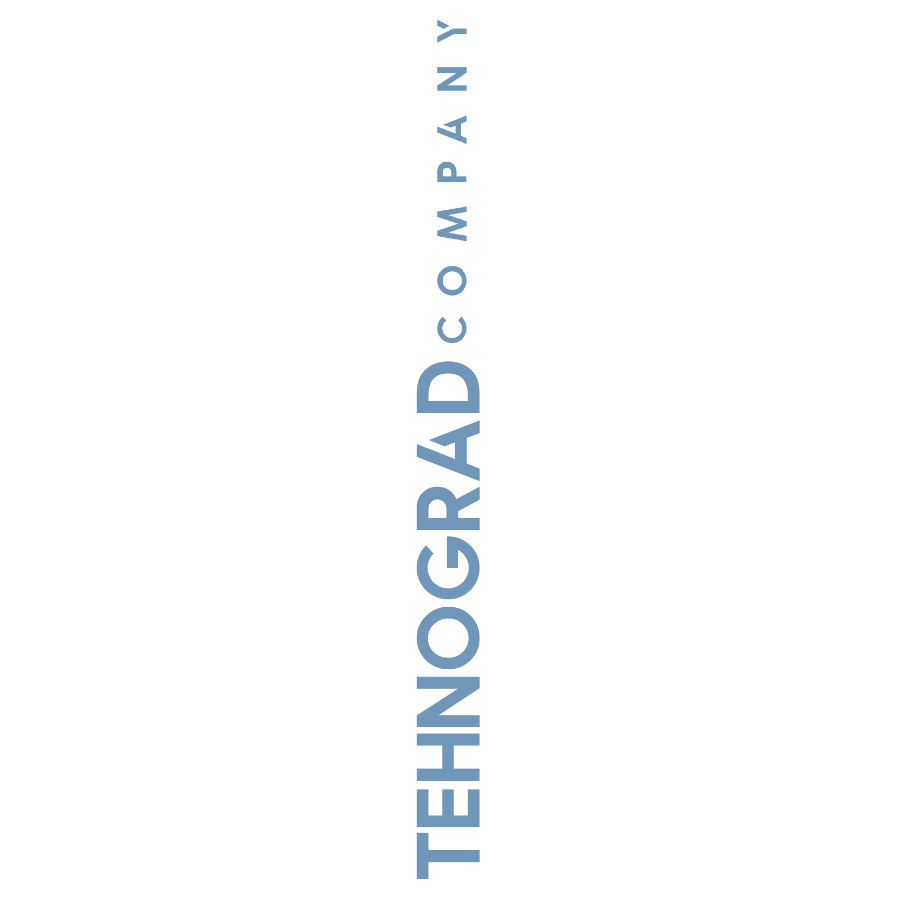 U skladu sa ukazanom potrebom i povećanjem obima posla, “TEHNOGRAD-company” d.o.o. Tuzla raspisuje:K O N K U R Sza prijem u radni odnos Objavljuje se konkurs za prijem radnika u radni odnos na slijedeće pozicije:BRAVAR – 2 RADNIKARUKOVAOC GRAĐEVINSKIH MAŠINA – 1 RADNIKUslovi:Posjedovanje radnog iskustva na poslovima bravara i rukovaoca građevinskih mašina minimalno šest mjeseci.Izabrani kandidati će poslove radnog mjesta obavljati u Tuzli, Živinicama i Lukavcu.Prijavu na konkurs je moguće izvršiti na broj telefona: 035 252 433 svakim radnim danom od 07:30 - 15:30 sati ili na e-mail: pravna_s@tehnograd-company.ba.Kandidati koji se prijavljuju putem e-maila obavezni su naznačiti broj telefona. Konkurs ostaje otvoren do popune radnih mjesta.                                                                                  “TEHNOGRAD-company” d.o.o. Tuzla                                                                                              _____________________                                                                                       Hukić Ekrem, ing.građ.-dipl.ing.sig.Tuzla, 29.02.2024.godine                                                      Broj: ______/24                                                              